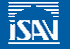 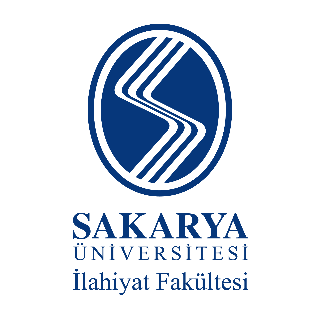 INTERNATIONAL SYMPOSIUM ONTHE SAHABA: FOUNDING GENERATION OF ISLAMIC CIVILIZATION - IV- Effects of the Sahaba in our Civilization Geography –(October 10 & 11, 2020 – Sakarya/TURKEY)The Sahaba (The Companions) of Prophet Muhammad, as the first interlocutors of Islam, have an important place in the formation and shaping of Islamic culture and civilization which has its own characteristics by means of their understanding of religion, and living and spreading it. Considering such an importance of the generation of the Sahaba, a series of scientific meetings with discussions was planned to be held under the name of The Sahaba: Founding Generation of Islamic Civilization with the cooperation of Sakarya University, Faculty of Theology and Islamic Research Foundation. The first three meetings of the series were already held under the titles of “Identity and Perception of the Sahaba”, “The Sahaba and the ulum al-Riwayah” and “The Sahaba and Ulum al-Dirayah” respectively.The Sahaba, who spread across the vast geography extending from China to the Atlantic Ocean and assumed the responsibility of teaching the religion to new generations, had powerful impressions on the thoughts and lives of the peoples living in this region and influenced different cultures deeply. In addition to their influence in shaping the thought structure of various nations, it is possible to see the traces of the Sahaba on fields such as history, geography, art, literature and music along with custom, tradition and folkway namely the total culture. For this very reason, it was decided that the fourth ring of the symposium series will be held under the title of “Effects of the Sahaba in our Civilization Geography” in order to recognize the Sahaba with their aforementioned aspects, to reveal their services and to contribute to that they are well understood.In order to create a general framework, the following topics are proposed by the symposium organizing committee as sample titles:Effects of the Sahaba in Culture and CivilizationGeography of the Sahaba: Africa, Anatolia, Balkans, Andalusia, Southeast Asia, Indian Sub-continent, Caucasus, Central Asia (Khorasan, Transoxania etc.), Middle East, Far East…The Sahaba and the ArtThe Sahaba and the LiteratureThe Sahaba and the MusicThe Sahaba and the CraftThe Sahaba and the Social TransformationThe Sahaba and the ValuesThe Sahaba and the EnvironmentThe Sahaba and the FamilyThe Sahaba and the EducationThe Sahaba and the EtiquetteThe Sahaba and the FolkloreThe Sahaba and the ArchitectureSymposium CalendarDeadline for Submission of Papers’ Abstracts		December 15, 2019Notification of Accepted Abstracts				January 20, 2020Submission Date of the Full Papers				June 1, 2020Evaluation Date of the Full Papers				July 15, 2020Submission of the Final Version of the Full Papers 		July 31, 2020Symposium Date						October 10-11, 2020PRINCIPLES OF PARTICIPATION IN SYMPOSIUM- 	The languages of the symposium are Turkish, Arabic and English.- 	Papers must be authentic and original.- 	The abstracts should be prepared with at least 300 words and e-mailed to:     sahabesempozyumu@gmail.com with the participation form and CV (curriculum vitae).- 	The main text of the papers should not exceed 8000 words.- 	The texts of the papers will be evaluated by the referees/rewievers.- 	The presentation of the papers in the sessions will be limited to 20 minutes.- 	Travel and accommodation expenses of the participants will be covered.- 	The papers and discussions presented in the symposium will be published in the symposium book. INTERNATIONAL SYMPOSIUM ONTHE SAHABA: THE FOUNDER GENERATION OF ISLAMIC CIVILIZATION -IV-EFFECTS OF THE SAHABA IN OUR CIVILIZATION GEOGRAPHY(October 10 & 11, 2020 – Sakarya/TURKEY)PARTICIPATION FORMName – SurnameInstitutionAdressPhonee-mail Title AbstractDate